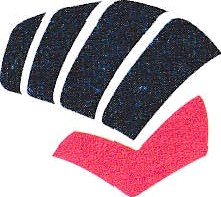 F E DE RATIONF RAN/AI S EKARATECOMMISSION SPECIALISEE DES DANS ET GRADES EQUIVALENTSDE LA FEDERATION FRAN$AISE DE KARATE ET DISCIPLINES ASSOCIEES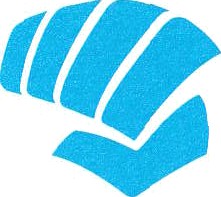 CERTIFICAT  DE  VALIDATION  OFFICIELLE  DE  DANS ET GRADES	KRAV-MAGiAFFKDIPLOME DE CEINTURE NOIREDélivré âM. PRIOUL PASCALS EME DANHomologué, ie 11/06/2022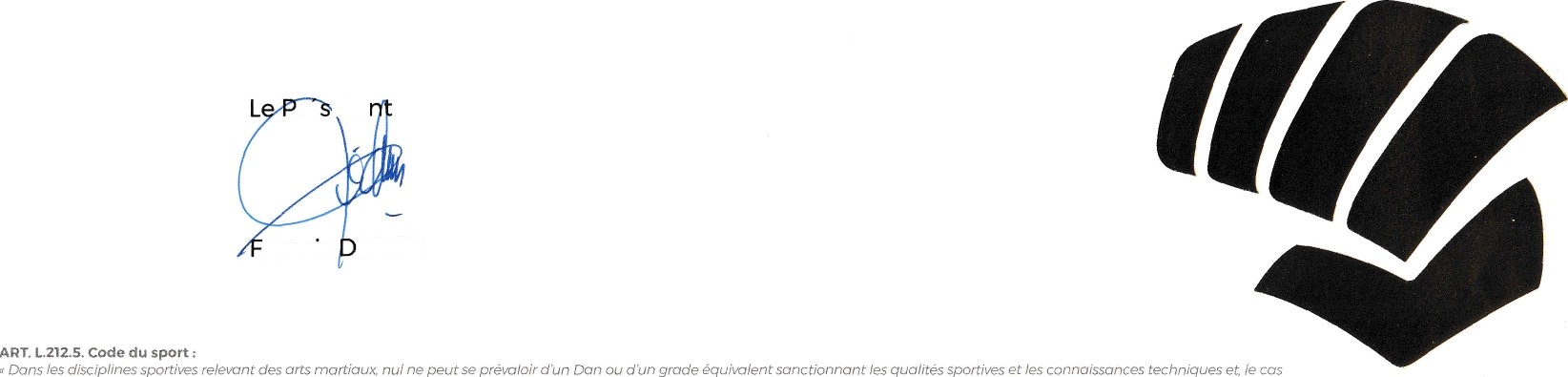 echéant, /es performances en compétition s il n’o pcs eve Délivré par lvi CSDCE cue la fédération dél'egataire ou, a defaut, de la Fédération apréée consacré. exc/usfvement aux arts martioux »